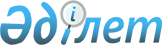 Бөгетсай ауылдық округі әкімінің 2008 жылғы 12 желтоқсандағы № 8 "Бөгетсай ауылдық округінің елді мекендерінің көшелеріне атаулар беру туралы" шешіміне өзгеріс енгізу туралыАқтөбе облысы Хромтау ауданы Бөгетсай ауылдық округі әкімінің 2017 жылғы 28 тамыздағы № 18 шешімі. Ақтөбе облысының Әділет департаментінде 2017 жылғы 7 қыркүйекте № 5643 болып тіркелді
      Қазақстан Республикасының 2001 жылғы 23 қаңтардағы "Қазақстан Республикасындағы жергілікті мемлекеттік басқару және өзін-өзі басқару туралы" Заңының 35 бабына, Қазақстан Республикасының 2009 жылғы 9 ақпандағы "Қазақстан Республикасының кейбір заңнамалық актілеріне жергілікті мемлекеттік басқару және өзін-өзі басқару мәселелері бойынша өзгерістер мен толықтырулар енгізу туралы" Заңына сәйкес, Бөгетсай ауылдық округінің әкімі ШЕШІМ ҚАБЫЛДАДЫ:
      1. Бөгетсай ауылдық округі әкімінің 2008 жылғы 12 желтоқсандағы № 8 "Бөгетсай ауылдық округінің елді мекендерінің көшелеріне атаулар беру туралы" (нормативтік құқықтық актілерді мемлекеттік тіркеу Тізілімінде № 3-12-74 тіркелген, 2009 жылғы 29 қаңтардағы аудандық "Хромтау" газетінде жарияланған) шешіміне келесідей өзгеріс енгізілсін:
      көрсетілген шешімнің кіріспесі жаңа редакцияда жазылсын:
      "Қазақстан Республикасының 2001 жылғы 23 қантардағы "Қазақстан Республикасындағы жергілікті мемлекеттік басқару және өзін-өзі басқару туралы" Заңының 35 бабына, Қазақстан Республикасының 1993 жылғы 8 желтоқсандағы "Қазақстан Республикасының әкiмшiлiк-аумақтық құрылысы туралы" Заңының 14 бабына, сондай-ақ, Бөгетсай ауылдық округіне қарайтын елді-мекендер тұрғындарының пікірін ескере отырып, Бөгетсай ауылдық округінің әкімі ШЕШІМ ҚАБЫЛДАДЫ:".
      2. Осы шешім оның алғашқы ресми жарияланған күнінен кейін күнтізбелік он күн өткен соң қолданысқа енгізіледі.
					© 2012. Қазақстан Республикасы Әділет министрлігінің «Қазақстан Республикасының Заңнама және құқықтық ақпарат институты» ШЖҚ РМК
				
      Бөгетсай ауылдық округінің әкімі

С. Жаназаров
